Izvješće o radu u 2022. godini
za stručna vijeća / odbore / povjerenstva / savjete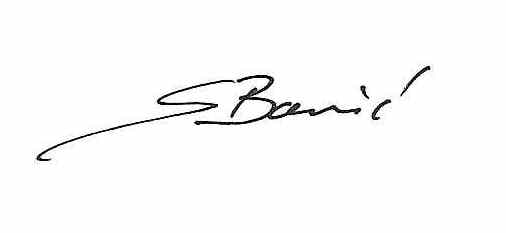 U Rijeci 28/02/2023                                                                                                               Potpis odgovorne osobeOpći podaciOpći podaciOpći podaciNaziv tijela: Vijeće za rodnu ravnopravnost (osnovano 20.7.2021.)Vijeće za rodnu ravnopravnost (osnovano 20.7.2021.)Članovi tijela:Prof. dr. sc. Sanja Barić, predsjednica12. Izv. prof. dr. sc. Davor Kuiš, FDMRIČlanovi tijela:Izv. prof. dr. sc. Romina Alkier, FMTU13. Izv. prof. dr. sc. Nela Malatesti, OBRIČlanovi tijela:Izv. prof. dr. sc. Sanja Bojanić, APURI14. Doc. dr. sc. Brigita Miloš, FFRIČlanovi tijela:Doc. dr. sc. Sanja Bujačić Babić, Fakultet za matematiku15. Izv. prof. dr. sc. Emilia Mišćenić, PRAVRIČlanovi tijela:Tomislav Čop, poslijedoktorand16. Doc. dr. sc. Lucia Načinović-Prskalo, Fakultet informatike i digitalnih tehnologijaČlanovi tijela:Prof. dr. sc. Aleksandra Deluka Tibljaš, GRADRI17. Snježana Pantoš, dipl. oec., SVKRIČlanovi tijela:Doc. dr. sc. Nataša Erceg, OFRI18. Doc. dr. sc. Ana Marija Sikirić Simčić, EFRIČlanovi tijela:Željka Gulić, dipl. oec., RITEH19. Neven Tamarut, mag.oec., MBA, STEPRIČlanovi tijela:Prof. dr. sc. Mirano Hess, PFRI20. mr. sc. Sanda Tamarut, dipl.san.ing, FZSRIČlanovi tijela:Doc. dr. sc. Lucija Jančec, do rujna 2022., od rujna 2022. doc. dr. sc. Ester Vidović, UFRI21. Kruno Topolski, mag. physioth., do veljače 2022., od veljače 2022. Adelina Zahirović, SCČlanovi tijela:Prof. dr. sc. Dubravka Jurišić-Eržen, MEDRIAdministrator tijela:Tea Mičić Badurina, mag.oec.Tea Mičić Badurina, mag.oec.e-pošta kontakta:tea@uniri.hrtea@uniri.hrObrazloženje provedbe aktivnosti u 2022.Obrazloženje provedbe aktivnosti u 2022.Obrazloženje provedbe aktivnosti u 2022.Obrazloženje provedbe aktivnosti u 2022.Obrazloženje provedbe aktivnosti u 2022.Opći ciljevi i zadaće tijela (do 700 znakova): Opći ciljevi i zadaće tijela (do 700 znakova): Opći ciljevi i zadaće tijela (do 700 znakova): Opći ciljevi i zadaće tijela (do 700 znakova): Opći ciljevi i zadaće tijela (do 700 znakova): Vijeće za rodnu ravnopravnost (dalje: VRR) osnovano je Odlukom Senata Sveučilišta u Rijeci od 20. srpnja 2021. godine kao sveučilišno reprezentacijsko tijelo kojemu je svrha institucijsko praćenje i doprinos rodnoj ravnopravnosti na Sveučilištu u Rijeci i široj zajednici, a sukladno Planu rodne ravnopravnosti Sveučilišta u Rijeci 2021.-2025. Djelokrug rada definiran je osnivačkom odlukom i uključuje: Provedbu pojedinih mjera predviđenih Planom rodne ravnopravnosti na Sveučilištu i koordinaciju provedbe Plana na sastavnicama, Promicanje sadržaja i važnosti rodne ravnopravnosti, s posebnim naglaskom na rodnu perspektivu u istraživanju te učenju i poučavanju i na podzastupljena područja u studiranju i radu,Razmjenu dobrih praksi te sudjelovanje u unaprjeđenju preduvjeta za provedbu konkretnih mjera,Predlaganje godišnjih prioriteta djelovanja u skladu s Planom rodne ravnopravnosti. Vijeće za rodnu ravnopravnost (dalje: VRR) osnovano je Odlukom Senata Sveučilišta u Rijeci od 20. srpnja 2021. godine kao sveučilišno reprezentacijsko tijelo kojemu je svrha institucijsko praćenje i doprinos rodnoj ravnopravnosti na Sveučilištu u Rijeci i široj zajednici, a sukladno Planu rodne ravnopravnosti Sveučilišta u Rijeci 2021.-2025. Djelokrug rada definiran je osnivačkom odlukom i uključuje: Provedbu pojedinih mjera predviđenih Planom rodne ravnopravnosti na Sveučilištu i koordinaciju provedbe Plana na sastavnicama, Promicanje sadržaja i važnosti rodne ravnopravnosti, s posebnim naglaskom na rodnu perspektivu u istraživanju te učenju i poučavanju i na podzastupljena područja u studiranju i radu,Razmjenu dobrih praksi te sudjelovanje u unaprjeđenju preduvjeta za provedbu konkretnih mjera,Predlaganje godišnjih prioriteta djelovanja u skladu s Planom rodne ravnopravnosti. Vijeće za rodnu ravnopravnost (dalje: VRR) osnovano je Odlukom Senata Sveučilišta u Rijeci od 20. srpnja 2021. godine kao sveučilišno reprezentacijsko tijelo kojemu je svrha institucijsko praćenje i doprinos rodnoj ravnopravnosti na Sveučilištu u Rijeci i široj zajednici, a sukladno Planu rodne ravnopravnosti Sveučilišta u Rijeci 2021.-2025. Djelokrug rada definiran je osnivačkom odlukom i uključuje: Provedbu pojedinih mjera predviđenih Planom rodne ravnopravnosti na Sveučilištu i koordinaciju provedbe Plana na sastavnicama, Promicanje sadržaja i važnosti rodne ravnopravnosti, s posebnim naglaskom na rodnu perspektivu u istraživanju te učenju i poučavanju i na podzastupljena područja u studiranju i radu,Razmjenu dobrih praksi te sudjelovanje u unaprjeđenju preduvjeta za provedbu konkretnih mjera,Predlaganje godišnjih prioriteta djelovanja u skladu s Planom rodne ravnopravnosti. Vijeće za rodnu ravnopravnost (dalje: VRR) osnovano je Odlukom Senata Sveučilišta u Rijeci od 20. srpnja 2021. godine kao sveučilišno reprezentacijsko tijelo kojemu je svrha institucijsko praćenje i doprinos rodnoj ravnopravnosti na Sveučilištu u Rijeci i široj zajednici, a sukladno Planu rodne ravnopravnosti Sveučilišta u Rijeci 2021.-2025. Djelokrug rada definiran je osnivačkom odlukom i uključuje: Provedbu pojedinih mjera predviđenih Planom rodne ravnopravnosti na Sveučilištu i koordinaciju provedbe Plana na sastavnicama, Promicanje sadržaja i važnosti rodne ravnopravnosti, s posebnim naglaskom na rodnu perspektivu u istraživanju te učenju i poučavanju i na podzastupljena područja u studiranju i radu,Razmjenu dobrih praksi te sudjelovanje u unaprjeđenju preduvjeta za provedbu konkretnih mjera,Predlaganje godišnjih prioriteta djelovanja u skladu s Planom rodne ravnopravnosti. Vijeće za rodnu ravnopravnost (dalje: VRR) osnovano je Odlukom Senata Sveučilišta u Rijeci od 20. srpnja 2021. godine kao sveučilišno reprezentacijsko tijelo kojemu je svrha institucijsko praćenje i doprinos rodnoj ravnopravnosti na Sveučilištu u Rijeci i široj zajednici, a sukladno Planu rodne ravnopravnosti Sveučilišta u Rijeci 2021.-2025. Djelokrug rada definiran je osnivačkom odlukom i uključuje: Provedbu pojedinih mjera predviđenih Planom rodne ravnopravnosti na Sveučilištu i koordinaciju provedbe Plana na sastavnicama, Promicanje sadržaja i važnosti rodne ravnopravnosti, s posebnim naglaskom na rodnu perspektivu u istraživanju te učenju i poučavanju i na podzastupljena područja u studiranju i radu,Razmjenu dobrih praksi te sudjelovanje u unaprjeđenju preduvjeta za provedbu konkretnih mjera,Predlaganje godišnjih prioriteta djelovanja u skladu s Planom rodne ravnopravnosti. Ciljevi i zadaće postavljene za 2022. godinu (do 1000 znakova): Ciljevi i zadaće postavljene za 2022. godinu (do 1000 znakova): Ciljevi i zadaće postavljene za 2022. godinu (do 1000 znakova): Ciljevi i zadaće postavljene za 2022. godinu (do 1000 znakova): Ciljevi i zadaće postavljene za 2022. godinu (do 1000 znakova): Prioriteti djelovanja za 2022. godinu usvojeni su u ožujku 2022., razvrstani u 4 strateška područja sukladno Planu rodne ravnopravnosti Sveučilišta u Rijeci:Institucijska kultura rodne ravnopravnostiRodna ravnopravnost u znanstvenom i umjetničkom istraživanjuRodna ravnopravnost u učenju i poučavanjuHarmonizacija osobnog života i poslovnih obvezaU okviru svakog područja određeni su ciljevi, ishodi, zaduženo tijelo i rokovi provedbe. (Detaljnije vidi u prilogu 1.)Prioriteti djelovanja za 2022. godinu usvojeni su u ožujku 2022., razvrstani u 4 strateška područja sukladno Planu rodne ravnopravnosti Sveučilišta u Rijeci:Institucijska kultura rodne ravnopravnostiRodna ravnopravnost u znanstvenom i umjetničkom istraživanjuRodna ravnopravnost u učenju i poučavanjuHarmonizacija osobnog života i poslovnih obvezaU okviru svakog područja određeni su ciljevi, ishodi, zaduženo tijelo i rokovi provedbe. (Detaljnije vidi u prilogu 1.)Prioriteti djelovanja za 2022. godinu usvojeni su u ožujku 2022., razvrstani u 4 strateška područja sukladno Planu rodne ravnopravnosti Sveučilišta u Rijeci:Institucijska kultura rodne ravnopravnostiRodna ravnopravnost u znanstvenom i umjetničkom istraživanjuRodna ravnopravnost u učenju i poučavanjuHarmonizacija osobnog života i poslovnih obvezaU okviru svakog područja određeni su ciljevi, ishodi, zaduženo tijelo i rokovi provedbe. (Detaljnije vidi u prilogu 1.)Prioriteti djelovanja za 2022. godinu usvojeni su u ožujku 2022., razvrstani u 4 strateška područja sukladno Planu rodne ravnopravnosti Sveučilišta u Rijeci:Institucijska kultura rodne ravnopravnostiRodna ravnopravnost u znanstvenom i umjetničkom istraživanjuRodna ravnopravnost u učenju i poučavanjuHarmonizacija osobnog života i poslovnih obvezaU okviru svakog područja određeni su ciljevi, ishodi, zaduženo tijelo i rokovi provedbe. (Detaljnije vidi u prilogu 1.)Prioriteti djelovanja za 2022. godinu usvojeni su u ožujku 2022., razvrstani u 4 strateška područja sukladno Planu rodne ravnopravnosti Sveučilišta u Rijeci:Institucijska kultura rodne ravnopravnostiRodna ravnopravnost u znanstvenom i umjetničkom istraživanjuRodna ravnopravnost u učenju i poučavanjuHarmonizacija osobnog života i poslovnih obvezaU okviru svakog područja određeni su ciljevi, ishodi, zaduženo tijelo i rokovi provedbe. (Detaljnije vidi u prilogu 1.)Ukupni broj održanih sjednica Ukupni broj održanih sjednica 7Broj elektroničkih sjednica2Aktivnosti na ostvarenju ciljeva i zadaćaAktivnosti na ostvarenju ciljeva i zadaćaAktivnosti na ostvarenju ciljeva i zadaćaAktivnosti na ostvarenju ciljeva i zadaćaAktivnosti na ostvarenju ciljeva i zadaća1.Usvajanje i diseminacija Jezičnih smjernica (Smjernice o uključivoj komunikaciji: Uporaba rodno osjetljivog jezika na Sveučilištu u Rijeci)Izjavom o uporabi rodno osjetljivog jezika na Sveučilištu u Rijeci Senat je, uz načelnu uporabu rodno nediskriminirajućeg i uključiva jezika u pisanim dokumentima te pisanoj i usmenoj komunikaciji na Sveučilištu u Rijeci, podržao i dodatnu izradu smjernica o uključivoj komunikaciji. Smjernice su, nakon pripremnih radnji tijekom 2021. godine, pripremljene i usvojene na 5. sjednici VRRa održanoj 28. veljače 2022.Rodno osjetljiva komunikacija podrazumijeva uključivu uporabu jezika i drugih komunikacijskih sredstava, a rodno neutralan jezik podrazumijeva odabir onih jezičnih oblika koji su neutralni nepristrani. Preda definiciji Europskog instituta za rodnu ravnopravnost, ostvarenje rodne ravnopravnosti u jeziku i komunikaciji postiže se kada žene, muškarci i sve osobe koje ne ulaze u binarni rodni postav postanu vidljive i oslovljene jezikom kao osobe jednake vrijednosti, dostojanstva, integriteta i poštovanja.Smjernice su vizualno i dizajnerski oblikovane te distribuirane svim sastavnicama Sveučilišta u Rijeci u dostatnom broju primjeraka za sve studente i zaposlenike tijekom studenog 2022. godine. Smjernice su dostupne na poveznici:https://uniri.hr/wp-content/uploads/2022/11/UNIRI_Smjernice_o_rodno_ukljucivoj_komunikaciji.pdfIzrada Smjernica ujedno je i dio projektnih aktivnosti projekta Podrška i provedba planova za rodnu ravnopravnost u akademskoj zajednici i istraživanjima, akronim SPEAR (engl. Supporting and Implementing Plans for Gender Equality in Academia and Research), financiranom iz programa Obzor 2020.Usvajanje i diseminacija Jezičnih smjernica (Smjernice o uključivoj komunikaciji: Uporaba rodno osjetljivog jezika na Sveučilištu u Rijeci)Izjavom o uporabi rodno osjetljivog jezika na Sveučilištu u Rijeci Senat je, uz načelnu uporabu rodno nediskriminirajućeg i uključiva jezika u pisanim dokumentima te pisanoj i usmenoj komunikaciji na Sveučilištu u Rijeci, podržao i dodatnu izradu smjernica o uključivoj komunikaciji. Smjernice su, nakon pripremnih radnji tijekom 2021. godine, pripremljene i usvojene na 5. sjednici VRRa održanoj 28. veljače 2022.Rodno osjetljiva komunikacija podrazumijeva uključivu uporabu jezika i drugih komunikacijskih sredstava, a rodno neutralan jezik podrazumijeva odabir onih jezičnih oblika koji su neutralni nepristrani. Preda definiciji Europskog instituta za rodnu ravnopravnost, ostvarenje rodne ravnopravnosti u jeziku i komunikaciji postiže se kada žene, muškarci i sve osobe koje ne ulaze u binarni rodni postav postanu vidljive i oslovljene jezikom kao osobe jednake vrijednosti, dostojanstva, integriteta i poštovanja.Smjernice su vizualno i dizajnerski oblikovane te distribuirane svim sastavnicama Sveučilišta u Rijeci u dostatnom broju primjeraka za sve studente i zaposlenike tijekom studenog 2022. godine. Smjernice su dostupne na poveznici:https://uniri.hr/wp-content/uploads/2022/11/UNIRI_Smjernice_o_rodno_ukljucivoj_komunikaciji.pdfIzrada Smjernica ujedno je i dio projektnih aktivnosti projekta Podrška i provedba planova za rodnu ravnopravnost u akademskoj zajednici i istraživanjima, akronim SPEAR (engl. Supporting and Implementing Plans for Gender Equality in Academia and Research), financiranom iz programa Obzor 2020.Usvajanje i diseminacija Jezičnih smjernica (Smjernice o uključivoj komunikaciji: Uporaba rodno osjetljivog jezika na Sveučilištu u Rijeci)Izjavom o uporabi rodno osjetljivog jezika na Sveučilištu u Rijeci Senat je, uz načelnu uporabu rodno nediskriminirajućeg i uključiva jezika u pisanim dokumentima te pisanoj i usmenoj komunikaciji na Sveučilištu u Rijeci, podržao i dodatnu izradu smjernica o uključivoj komunikaciji. Smjernice su, nakon pripremnih radnji tijekom 2021. godine, pripremljene i usvojene na 5. sjednici VRRa održanoj 28. veljače 2022.Rodno osjetljiva komunikacija podrazumijeva uključivu uporabu jezika i drugih komunikacijskih sredstava, a rodno neutralan jezik podrazumijeva odabir onih jezičnih oblika koji su neutralni nepristrani. Preda definiciji Europskog instituta za rodnu ravnopravnost, ostvarenje rodne ravnopravnosti u jeziku i komunikaciji postiže se kada žene, muškarci i sve osobe koje ne ulaze u binarni rodni postav postanu vidljive i oslovljene jezikom kao osobe jednake vrijednosti, dostojanstva, integriteta i poštovanja.Smjernice su vizualno i dizajnerski oblikovane te distribuirane svim sastavnicama Sveučilišta u Rijeci u dostatnom broju primjeraka za sve studente i zaposlenike tijekom studenog 2022. godine. Smjernice su dostupne na poveznici:https://uniri.hr/wp-content/uploads/2022/11/UNIRI_Smjernice_o_rodno_ukljucivoj_komunikaciji.pdfIzrada Smjernica ujedno je i dio projektnih aktivnosti projekta Podrška i provedba planova za rodnu ravnopravnost u akademskoj zajednici i istraživanjima, akronim SPEAR (engl. Supporting and Implementing Plans for Gender Equality in Academia and Research), financiranom iz programa Obzor 2020.Usvajanje i diseminacija Jezičnih smjernica (Smjernice o uključivoj komunikaciji: Uporaba rodno osjetljivog jezika na Sveučilištu u Rijeci)Izjavom o uporabi rodno osjetljivog jezika na Sveučilištu u Rijeci Senat je, uz načelnu uporabu rodno nediskriminirajućeg i uključiva jezika u pisanim dokumentima te pisanoj i usmenoj komunikaciji na Sveučilištu u Rijeci, podržao i dodatnu izradu smjernica o uključivoj komunikaciji. Smjernice su, nakon pripremnih radnji tijekom 2021. godine, pripremljene i usvojene na 5. sjednici VRRa održanoj 28. veljače 2022.Rodno osjetljiva komunikacija podrazumijeva uključivu uporabu jezika i drugih komunikacijskih sredstava, a rodno neutralan jezik podrazumijeva odabir onih jezičnih oblika koji su neutralni nepristrani. Preda definiciji Europskog instituta za rodnu ravnopravnost, ostvarenje rodne ravnopravnosti u jeziku i komunikaciji postiže se kada žene, muškarci i sve osobe koje ne ulaze u binarni rodni postav postanu vidljive i oslovljene jezikom kao osobe jednake vrijednosti, dostojanstva, integriteta i poštovanja.Smjernice su vizualno i dizajnerski oblikovane te distribuirane svim sastavnicama Sveučilišta u Rijeci u dostatnom broju primjeraka za sve studente i zaposlenike tijekom studenog 2022. godine. Smjernice su dostupne na poveznici:https://uniri.hr/wp-content/uploads/2022/11/UNIRI_Smjernice_o_rodno_ukljucivoj_komunikaciji.pdfIzrada Smjernica ujedno je i dio projektnih aktivnosti projekta Podrška i provedba planova za rodnu ravnopravnost u akademskoj zajednici i istraživanjima, akronim SPEAR (engl. Supporting and Implementing Plans for Gender Equality in Academia and Research), financiranom iz programa Obzor 2020.2.Mapiranje rodne ravnopravnosti u istraživačkim praksama na Sveučilištu u RijeciTemeljem podataka prikupljenih sa svih sastavnica Sveučilišta u Rijeci putem članova VRR, Kristina Stojanović Čehajić, mag. psych., izradila je, a VRR usvojio na svojoj 10. sjednici održanoj 2. studenog 2022., Analizu rodne ravnopravnosti u istraživačkim praksama Sveučilišta u Rijeci.Ključni nalazi su sljedeći:Žene čine većinu znanstveno-nastavnog i umjetničko-nastavnog osoblja na UNIRI (62%), no ipak su podzastupljene u ulogama voditeljica projekata (50%). Proporcionalno veća zastupljenost muškaraca među voditeljima projekata potiče od GRADRI i PFRI sastavnica. Projekti u kojima su proporcionalno više zastupljeni muškarci su EU projekti te stručni projekti koji uključuju suradnju s gospodarstvom. Proporcionalno veća zastupljenost žena postoji među UNIRI projektima, umjetničkim projektima (APURI) i ostalim (neklasificiranim) projektima. 10 od 16 sastavnica na UNIRI izvještava o zastupljenosti rodnog pitanja u barem jednom kolegiju. Međutim, zastupljenost rodne dimenzije na razini 30% ili više jednog kolegija postoji tek kod 6 sastavnica. Kao nosioci znanja i ekspertize po pitanju roda izdvajaju se FFRI, EFRI i PRAVRI sastavnice. Na UNIRI postoji jedan studijski program koji se bavi rodnim pitanjem (mikrokvalifikacija „Rod u suvremenim kontekstima i prijeporima“ koji zajednički izvode FFRI, PRAVRI, MEDRI i EFRI) te jedan program cjeloživotnog obrazovanja („Pravo u zajednici“ koji izvodi PRAVRI). (Detaljnije vidi u prilogu 2.) Mapiranje rodne ravnopravnosti u istraživačkim praksama na Sveučilištu u RijeciTemeljem podataka prikupljenih sa svih sastavnica Sveučilišta u Rijeci putem članova VRR, Kristina Stojanović Čehajić, mag. psych., izradila je, a VRR usvojio na svojoj 10. sjednici održanoj 2. studenog 2022., Analizu rodne ravnopravnosti u istraživačkim praksama Sveučilišta u Rijeci.Ključni nalazi su sljedeći:Žene čine većinu znanstveno-nastavnog i umjetničko-nastavnog osoblja na UNIRI (62%), no ipak su podzastupljene u ulogama voditeljica projekata (50%). Proporcionalno veća zastupljenost muškaraca među voditeljima projekata potiče od GRADRI i PFRI sastavnica. Projekti u kojima su proporcionalno više zastupljeni muškarci su EU projekti te stručni projekti koji uključuju suradnju s gospodarstvom. Proporcionalno veća zastupljenost žena postoji među UNIRI projektima, umjetničkim projektima (APURI) i ostalim (neklasificiranim) projektima. 10 od 16 sastavnica na UNIRI izvještava o zastupljenosti rodnog pitanja u barem jednom kolegiju. Međutim, zastupljenost rodne dimenzije na razini 30% ili više jednog kolegija postoji tek kod 6 sastavnica. Kao nosioci znanja i ekspertize po pitanju roda izdvajaju se FFRI, EFRI i PRAVRI sastavnice. Na UNIRI postoji jedan studijski program koji se bavi rodnim pitanjem (mikrokvalifikacija „Rod u suvremenim kontekstima i prijeporima“ koji zajednički izvode FFRI, PRAVRI, MEDRI i EFRI) te jedan program cjeloživotnog obrazovanja („Pravo u zajednici“ koji izvodi PRAVRI). (Detaljnije vidi u prilogu 2.) Mapiranje rodne ravnopravnosti u istraživačkim praksama na Sveučilištu u RijeciTemeljem podataka prikupljenih sa svih sastavnica Sveučilišta u Rijeci putem članova VRR, Kristina Stojanović Čehajić, mag. psych., izradila je, a VRR usvojio na svojoj 10. sjednici održanoj 2. studenog 2022., Analizu rodne ravnopravnosti u istraživačkim praksama Sveučilišta u Rijeci.Ključni nalazi su sljedeći:Žene čine većinu znanstveno-nastavnog i umjetničko-nastavnog osoblja na UNIRI (62%), no ipak su podzastupljene u ulogama voditeljica projekata (50%). Proporcionalno veća zastupljenost muškaraca među voditeljima projekata potiče od GRADRI i PFRI sastavnica. Projekti u kojima su proporcionalno više zastupljeni muškarci su EU projekti te stručni projekti koji uključuju suradnju s gospodarstvom. Proporcionalno veća zastupljenost žena postoji među UNIRI projektima, umjetničkim projektima (APURI) i ostalim (neklasificiranim) projektima. 10 od 16 sastavnica na UNIRI izvještava o zastupljenosti rodnog pitanja u barem jednom kolegiju. Međutim, zastupljenost rodne dimenzije na razini 30% ili više jednog kolegija postoji tek kod 6 sastavnica. Kao nosioci znanja i ekspertize po pitanju roda izdvajaju se FFRI, EFRI i PRAVRI sastavnice. Na UNIRI postoji jedan studijski program koji se bavi rodnim pitanjem (mikrokvalifikacija „Rod u suvremenim kontekstima i prijeporima“ koji zajednički izvode FFRI, PRAVRI, MEDRI i EFRI) te jedan program cjeloživotnog obrazovanja („Pravo u zajednici“ koji izvodi PRAVRI). (Detaljnije vidi u prilogu 2.) Mapiranje rodne ravnopravnosti u istraživačkim praksama na Sveučilištu u RijeciTemeljem podataka prikupljenih sa svih sastavnica Sveučilišta u Rijeci putem članova VRR, Kristina Stojanović Čehajić, mag. psych., izradila je, a VRR usvojio na svojoj 10. sjednici održanoj 2. studenog 2022., Analizu rodne ravnopravnosti u istraživačkim praksama Sveučilišta u Rijeci.Ključni nalazi su sljedeći:Žene čine većinu znanstveno-nastavnog i umjetničko-nastavnog osoblja na UNIRI (62%), no ipak su podzastupljene u ulogama voditeljica projekata (50%). Proporcionalno veća zastupljenost muškaraca među voditeljima projekata potiče od GRADRI i PFRI sastavnica. Projekti u kojima su proporcionalno više zastupljeni muškarci su EU projekti te stručni projekti koji uključuju suradnju s gospodarstvom. Proporcionalno veća zastupljenost žena postoji među UNIRI projektima, umjetničkim projektima (APURI) i ostalim (neklasificiranim) projektima. 10 od 16 sastavnica na UNIRI izvještava o zastupljenosti rodnog pitanja u barem jednom kolegiju. Međutim, zastupljenost rodne dimenzije na razini 30% ili više jednog kolegija postoji tek kod 6 sastavnica. Kao nosioci znanja i ekspertize po pitanju roda izdvajaju se FFRI, EFRI i PRAVRI sastavnice. Na UNIRI postoji jedan studijski program koji se bavi rodnim pitanjem (mikrokvalifikacija „Rod u suvremenim kontekstima i prijeporima“ koji zajednički izvode FFRI, PRAVRI, MEDRI i EFRI) te jedan program cjeloživotnog obrazovanja („Pravo u zajednici“ koji izvodi PRAVRI). (Detaljnije vidi u prilogu 2.) 3.Uspostava nagrada i priznanja za razvoj i promicanje rodne ravnopravnosti Sveučilišta u RijeciNa prijedlog VRRa Senat Sveučilišta je u siječnju 2023. godine usvojio je Pravilnik o dodjeli nagrada i priznanja za razvoj i promicanje rodne ravnopravnosti Sveučilišta u Rijeci na temelju kojeg se dodjeljuju godišnje nagrade i priznanja osoblju i studentima/cama (pojedincima/kama ili grupama) te sastavnicama Sveučilišta u Rijeci (fakultetima, akademijama, odjelima, centrima, knjižnici i dr.) i Studentskom zboru Sveučilišta u Rijeci, odnosno studentskim zborovima sastavnica Sveučilišta u Rijeci, koji/e su predani/e provedbi planova za daljnje unapređenje rodne ravnopravnosti na Sveučilištu u Rijeci te doprinose poboljšanju rodne ravnopravnosti na Sveučilištu u Rijeci i/ili u društvu, izvođenjem određenog projekta ili inicijative i/ili aktivnim rodno osviještenim i uključivim djelovanjem.Natječaj za dodjelu nagrade i priznanja za razvoj i promicanje rodne ravnopravnosti Sveučilišta u Rijeci bit će raspisan krajem veljače 2023., a prve nagrade i priznanje dodijeljene u svibnju 2023. godine.(Detaljnije vidi u prilogu 3.)Uspostava nagrada i priznanja za razvoj i promicanje rodne ravnopravnosti Sveučilišta u RijeciNa prijedlog VRRa Senat Sveučilišta je u siječnju 2023. godine usvojio je Pravilnik o dodjeli nagrada i priznanja za razvoj i promicanje rodne ravnopravnosti Sveučilišta u Rijeci na temelju kojeg se dodjeljuju godišnje nagrade i priznanja osoblju i studentima/cama (pojedincima/kama ili grupama) te sastavnicama Sveučilišta u Rijeci (fakultetima, akademijama, odjelima, centrima, knjižnici i dr.) i Studentskom zboru Sveučilišta u Rijeci, odnosno studentskim zborovima sastavnica Sveučilišta u Rijeci, koji/e su predani/e provedbi planova za daljnje unapređenje rodne ravnopravnosti na Sveučilištu u Rijeci te doprinose poboljšanju rodne ravnopravnosti na Sveučilištu u Rijeci i/ili u društvu, izvođenjem određenog projekta ili inicijative i/ili aktivnim rodno osviještenim i uključivim djelovanjem.Natječaj za dodjelu nagrade i priznanja za razvoj i promicanje rodne ravnopravnosti Sveučilišta u Rijeci bit će raspisan krajem veljače 2023., a prve nagrade i priznanje dodijeljene u svibnju 2023. godine.(Detaljnije vidi u prilogu 3.)Uspostava nagrada i priznanja za razvoj i promicanje rodne ravnopravnosti Sveučilišta u RijeciNa prijedlog VRRa Senat Sveučilišta je u siječnju 2023. godine usvojio je Pravilnik o dodjeli nagrada i priznanja za razvoj i promicanje rodne ravnopravnosti Sveučilišta u Rijeci na temelju kojeg se dodjeljuju godišnje nagrade i priznanja osoblju i studentima/cama (pojedincima/kama ili grupama) te sastavnicama Sveučilišta u Rijeci (fakultetima, akademijama, odjelima, centrima, knjižnici i dr.) i Studentskom zboru Sveučilišta u Rijeci, odnosno studentskim zborovima sastavnica Sveučilišta u Rijeci, koji/e su predani/e provedbi planova za daljnje unapređenje rodne ravnopravnosti na Sveučilištu u Rijeci te doprinose poboljšanju rodne ravnopravnosti na Sveučilištu u Rijeci i/ili u društvu, izvođenjem određenog projekta ili inicijative i/ili aktivnim rodno osviještenim i uključivim djelovanjem.Natječaj za dodjelu nagrade i priznanja za razvoj i promicanje rodne ravnopravnosti Sveučilišta u Rijeci bit će raspisan krajem veljače 2023., a prve nagrade i priznanje dodijeljene u svibnju 2023. godine.(Detaljnije vidi u prilogu 3.)Uspostava nagrada i priznanja za razvoj i promicanje rodne ravnopravnosti Sveučilišta u RijeciNa prijedlog VRRa Senat Sveučilišta je u siječnju 2023. godine usvojio je Pravilnik o dodjeli nagrada i priznanja za razvoj i promicanje rodne ravnopravnosti Sveučilišta u Rijeci na temelju kojeg se dodjeljuju godišnje nagrade i priznanja osoblju i studentima/cama (pojedincima/kama ili grupama) te sastavnicama Sveučilišta u Rijeci (fakultetima, akademijama, odjelima, centrima, knjižnici i dr.) i Studentskom zboru Sveučilišta u Rijeci, odnosno studentskim zborovima sastavnica Sveučilišta u Rijeci, koji/e su predani/e provedbi planova za daljnje unapređenje rodne ravnopravnosti na Sveučilištu u Rijeci te doprinose poboljšanju rodne ravnopravnosti na Sveučilištu u Rijeci i/ili u društvu, izvođenjem određenog projekta ili inicijative i/ili aktivnim rodno osviještenim i uključivim djelovanjem.Natječaj za dodjelu nagrade i priznanja za razvoj i promicanje rodne ravnopravnosti Sveučilišta u Rijeci bit će raspisan krajem veljače 2023., a prve nagrade i priznanje dodijeljene u svibnju 2023. godine.(Detaljnije vidi u prilogu 3.)4.Preporuke uoči početka nove pedagoške/školske/akademske godine - Usklađivanje poslovnog i privatnog života zaposlenih roditelja/skrbnikaVRR je u skladu s Planom rodne ravnopravnosti Sveučilišta u Rijeci koji u svojim ciljevima ističe i radno okruženje koje omogućuje zaposlenicima harmoniziranje poslovnih i životnih obveza i odgovornosti, uputilo je sastavnicama Sveučilišta u Rijeci 31. kolovoza 2022. Preporuke za olakšavanje usklađivanja privatnog i poslovnog života zaposlenih roditelja/skrbnika. Preporuke sadrže smjernice postupanja u odnosu na nastavne i nenastavne obveze.Preporuke su dostupne na poveznici: https://uniri.hr/wp-content/uploads/2022/10/SMJERNICE-ZA-RAVNOTEZU-POSLOVNOG-I-PRIVATNOG-ZIVOTA-ZAPOSLENIH-RODITELJA_Vijece-za-rodnu-ravnopravnost.pdfPreporuke uoči početka nove pedagoške/školske/akademske godine - Usklađivanje poslovnog i privatnog života zaposlenih roditelja/skrbnikaVRR je u skladu s Planom rodne ravnopravnosti Sveučilišta u Rijeci koji u svojim ciljevima ističe i radno okruženje koje omogućuje zaposlenicima harmoniziranje poslovnih i životnih obveza i odgovornosti, uputilo je sastavnicama Sveučilišta u Rijeci 31. kolovoza 2022. Preporuke za olakšavanje usklađivanja privatnog i poslovnog života zaposlenih roditelja/skrbnika. Preporuke sadrže smjernice postupanja u odnosu na nastavne i nenastavne obveze.Preporuke su dostupne na poveznici: https://uniri.hr/wp-content/uploads/2022/10/SMJERNICE-ZA-RAVNOTEZU-POSLOVNOG-I-PRIVATNOG-ZIVOTA-ZAPOSLENIH-RODITELJA_Vijece-za-rodnu-ravnopravnost.pdfPreporuke uoči početka nove pedagoške/školske/akademske godine - Usklađivanje poslovnog i privatnog života zaposlenih roditelja/skrbnikaVRR je u skladu s Planom rodne ravnopravnosti Sveučilišta u Rijeci koji u svojim ciljevima ističe i radno okruženje koje omogućuje zaposlenicima harmoniziranje poslovnih i životnih obveza i odgovornosti, uputilo je sastavnicama Sveučilišta u Rijeci 31. kolovoza 2022. Preporuke za olakšavanje usklađivanja privatnog i poslovnog života zaposlenih roditelja/skrbnika. Preporuke sadrže smjernice postupanja u odnosu na nastavne i nenastavne obveze.Preporuke su dostupne na poveznici: https://uniri.hr/wp-content/uploads/2022/10/SMJERNICE-ZA-RAVNOTEZU-POSLOVNOG-I-PRIVATNOG-ZIVOTA-ZAPOSLENIH-RODITELJA_Vijece-za-rodnu-ravnopravnost.pdfPreporuke uoči početka nove pedagoške/školske/akademske godine - Usklađivanje poslovnog i privatnog života zaposlenih roditelja/skrbnikaVRR je u skladu s Planom rodne ravnopravnosti Sveučilišta u Rijeci koji u svojim ciljevima ističe i radno okruženje koje omogućuje zaposlenicima harmoniziranje poslovnih i životnih obveza i odgovornosti, uputilo je sastavnicama Sveučilišta u Rijeci 31. kolovoza 2022. Preporuke za olakšavanje usklađivanja privatnog i poslovnog života zaposlenih roditelja/skrbnika. Preporuke sadrže smjernice postupanja u odnosu na nastavne i nenastavne obveze.Preporuke su dostupne na poveznici: https://uniri.hr/wp-content/uploads/2022/10/SMJERNICE-ZA-RAVNOTEZU-POSLOVNOG-I-PRIVATNOG-ZIVOTA-ZAPOSLENIH-RODITELJA_Vijece-za-rodnu-ravnopravnost.pdf5. Projektne aktivnosti, tribine i edukacije te primjena i transfer znanjaProjektiNa razini Sveučilišta provodi se nekoliko projekata koji se bave područjem rodne ravnopravnosti, posebno se ističu projekti SPEAR i UNIGEM te SHEFCE.SPEAR tim Sveučilišta u Rijeci dobitnik je nagrade “Fierce Women Award” (Strašne žene) u 2022. godini, koju treću godinu zaredom dodjeljuju portal Voxfeminae.net i društveno poduzeće Fierce Women istaknutim pojedinkama i kolektivima koji su stvaralaštvom, djelovanjem i postignućima obilježile proteklu godinu.SPEAR tim je od 4. do 8. 7.  boravio u Lisabonu na projektnom sastanku gdje je posebno bilo riječi o mogućnosti utjecaja na lokalne, nacionalne i europske politike u područjima rodne ravnopravnosti.UNIGEM projekt („University and Gender Mainstreaming“,) obuhvaća 18 sveučilišta  iz regije – Bosne i Hercegovine, Srbije, Crne Gore i Hrvatske (UNIRI i UNIZG) te se bavi unapređivanjem politika rodne ravnopravnosti u visokom obrazovanju na tim prostorima. UNIRI sudjeluje kao potpora institucijama u tom projektu jer smo prepoznati kao predvodnici u raznim aktivnostima koje ostala sveučilišta tek trebaju početi provoditi. U okviru UNIGEM projekta formira se i pokreće mali projekt STUDIGEM o rodnoj ravnopravnosti među studentskim tijelima, koji uključuje Studentski zbor Sveučilišta. U sklopu SHEFCE projekta (“Upravljanje visokim obrazovanjem za angažman u zajednici“), 12. srpnja održan je per review na kojemu je bilo predstavljeno preko 15-ak praksi na našem Sveučilištu koje imaju društvenu komponentu, u sklopu čega i aktivnosti Centra za ženske studije, Plana rodne ravnopravnosti te posebno aspekt suradnje s civilnim sektorom i širom društvenom zajednicom.Tribine i edukacije              -  16.5. u suorganizaciji VRRa održana je u Gradskoj vijećnici Grada Rijeke tribina na temu Spol i rodni identiteti u suvremenom društvu povodom IDAHOBIT dana; izlagačica od strane VRR-a Dubravka Jurišić – Eržen, u ime SSC-a Jasminka Juretić, pravobraniteljica za ravnopravnost spolova Višnja Ljubičić te u ime LORI Ana Ajduković,- 2. i 3. 6. Udruga SOS Rijeka u suradnji sa Sveučilištem u Rijeci organizirala je trening na kampusu na temu Seksualno nasilje, razumijevanje problema i podrška žrtvama, namijenjen svima koji u svom radu dolaze u kontakt s osobama koje su proživjele seksualno nasilje ali u svrhu prevencije i borbe seksualnog i svakog drugog oblika nasilja,- 10.6. održan je Zoom panel o rodnoj ravnopravnosti na Sveučilištu, komparativnog pristupa. Na panelu su sudjelovali: Daria Glavan Šćulac, koja je pričala o riječkom PRR-u, Anamari Nakić s FER-a, koji je među prvim fakultetima u Zagrebu koji je donio svoj PRR, Liv Beiser Petersen, sa Sveučilišta južne Danske i Przemyslaw Zukiewicz, s Instituta političkih znanosti Sveučilišta u Wrocławu, Poljska,- 14.6. Sanja Barić je ispred VRR-a gostovala u Centru za socijalnu skrb u Opatiji s predavanjem o ravnopravnosti spolova na kojem je prikazala Zakon o ravnopravnosti spolova i Zakon o suzbijanju diskriminacije,- krajem lipnja i početkom srpnja odvijao se dio projektnih aktivnosti u okviru projekta SPEAR, site visit susreti, uglavnom u online obliku, od kojih je najznačajniji online panel o reproduktivnim pravima, održan 1.7., a koji su moderirali Zoran Grozdanov i Nebojša Zelić. Gosti panela bili su Gionathan Lo Mascolom, znanstvenik koji se bavi proučavanjem ekstremno desnih pokreta, izv. prof. dr. sc. Antonija Petričušić s Pravnog fakulteta u Zagrebu i Mateja Medlobi, asistentica Fredu Matiću u EP-u. Panel se odvijao neposredno nakon Odluke Vrhovnog suda SAD-a Roe vs. Wade o ukidanju prava na pobačaj na federalnoj razini, - od 6. do 8. 7. Grad Rijeka je, u suradnji sa Sveučilištem u Torontu te Sveučilištem u Rijeci, organizirao Simpozij o prevenciji spolnog i rodnog nasilja s 30-ak sudionika na kojemu su se proučila i razmijenila iskustva dobrih praksi s područja Hrvatske, Kanade, Srbije, Kosova i Slovenije. Na simpoziju su sudjelovale Lucija Jančec s UFRI i Brigita Miloš s FFRI,- od 31.8. do 2.9. u Mostaru je održana radionica „Nesvjesna pristranost“ u okviru UNIGEM projekta na kojemu su sudjelovale članice VRRa, Dubravka Jurišić-Eržen i Ana Maria Sikirić Simčić,- od 1. do 4.9. na Cresu u Palači Moise održana je masterclass radionica kreativnog pisanja „A kako vama zvuči žensko pismo?“ koju je vodila Ivana Bodrožić na teme rodne ravnopravnosti odnosno rodne dimenzije. Pet priča objavljeno je na portalu Vox Feminae čime je dodatno povećana vidljivost Sveučilišta u Rijeci i ove društvene problematike.Primjena i transfer znanjaNa Sveučilištu djeluje Tim za različitost i uključivost (Daria Glava Šćulac, Ana Tomaško Obradović, Sandra Nuždić i Tino Vodanović). Predstavnici Sveučilišta u Rijeci i članovi tima za različitost i uključivost, posjetili su u rujnu Sveučilište Tor Vergata u Rimu, kao dio radnog paketa različitosti i uključivosti u sklopu YUFE projekta. UNIRI tim je predstavio jezične smjernice, odnosno rodno uključivu komunikaciju. Zabilježen je izniman broj upita za transfer znanja naših iskustava. Daria Glavan Šćulac je kao povjerenica za uključivost sudjelovala u savjetovanju preko 100 pravnih i 1000 fizičkih osoba. Posebno ističemo da je 30. lipnja Daria Glavan Šćulac ispred Sveučilišta bila pozvana na Pravni fakultet Sveučilišta u Zagrebu da u sklopu radionice o rodno osviještenim politikama na razini institucije prezetira sveučilišni PRR i njegovu provedbu te aktivnosti koje se provode i provodit će se u narednom razdoblju s posebnim aspektom na institucijski okvir koji njegujemo i koji nas čini prepoznatljivima u kontekstu visokog obrazovanja u Hrvatskoj. Na Sveučilištu u Rijeci je uvodeno mirovanje sveučilišnih projekata za vrijeme korištenja roditeljskih prava i usporedivih okolnosti, a za projekte u obrazovanju UNIRI CLASS uvedena čestica rodna dimenzija.Uspostavljena je suradnja sa Sveučilištem u Torontu u području prevencije seksualnog nasilja u obrazovanja na svim razinama obrazovanja (sklopljen Sporazum o suradnji, imenovana je koordinatorica za suradnju, a u tijeku su organizacijske pripreme Ljetnog instituta koji će se održati na Kampusu u Rijeci od 3. do 7. 7. 2023. uz sudjelovanje riječkih i kanadskih studenata, stručnjaka i znanstvenika).Projektne aktivnosti, tribine i edukacije te primjena i transfer znanjaProjektiNa razini Sveučilišta provodi se nekoliko projekata koji se bave područjem rodne ravnopravnosti, posebno se ističu projekti SPEAR i UNIGEM te SHEFCE.SPEAR tim Sveučilišta u Rijeci dobitnik je nagrade “Fierce Women Award” (Strašne žene) u 2022. godini, koju treću godinu zaredom dodjeljuju portal Voxfeminae.net i društveno poduzeće Fierce Women istaknutim pojedinkama i kolektivima koji su stvaralaštvom, djelovanjem i postignućima obilježile proteklu godinu.SPEAR tim je od 4. do 8. 7.  boravio u Lisabonu na projektnom sastanku gdje je posebno bilo riječi o mogućnosti utjecaja na lokalne, nacionalne i europske politike u područjima rodne ravnopravnosti.UNIGEM projekt („University and Gender Mainstreaming“,) obuhvaća 18 sveučilišta  iz regije – Bosne i Hercegovine, Srbije, Crne Gore i Hrvatske (UNIRI i UNIZG) te se bavi unapređivanjem politika rodne ravnopravnosti u visokom obrazovanju na tim prostorima. UNIRI sudjeluje kao potpora institucijama u tom projektu jer smo prepoznati kao predvodnici u raznim aktivnostima koje ostala sveučilišta tek trebaju početi provoditi. U okviru UNIGEM projekta formira se i pokreće mali projekt STUDIGEM o rodnoj ravnopravnosti među studentskim tijelima, koji uključuje Studentski zbor Sveučilišta. U sklopu SHEFCE projekta (“Upravljanje visokim obrazovanjem za angažman u zajednici“), 12. srpnja održan je per review na kojemu je bilo predstavljeno preko 15-ak praksi na našem Sveučilištu koje imaju društvenu komponentu, u sklopu čega i aktivnosti Centra za ženske studije, Plana rodne ravnopravnosti te posebno aspekt suradnje s civilnim sektorom i širom društvenom zajednicom.Tribine i edukacije              -  16.5. u suorganizaciji VRRa održana je u Gradskoj vijećnici Grada Rijeke tribina na temu Spol i rodni identiteti u suvremenom društvu povodom IDAHOBIT dana; izlagačica od strane VRR-a Dubravka Jurišić – Eržen, u ime SSC-a Jasminka Juretić, pravobraniteljica za ravnopravnost spolova Višnja Ljubičić te u ime LORI Ana Ajduković,- 2. i 3. 6. Udruga SOS Rijeka u suradnji sa Sveučilištem u Rijeci organizirala je trening na kampusu na temu Seksualno nasilje, razumijevanje problema i podrška žrtvama, namijenjen svima koji u svom radu dolaze u kontakt s osobama koje su proživjele seksualno nasilje ali u svrhu prevencije i borbe seksualnog i svakog drugog oblika nasilja,- 10.6. održan je Zoom panel o rodnoj ravnopravnosti na Sveučilištu, komparativnog pristupa. Na panelu su sudjelovali: Daria Glavan Šćulac, koja je pričala o riječkom PRR-u, Anamari Nakić s FER-a, koji je među prvim fakultetima u Zagrebu koji je donio svoj PRR, Liv Beiser Petersen, sa Sveučilišta južne Danske i Przemyslaw Zukiewicz, s Instituta političkih znanosti Sveučilišta u Wrocławu, Poljska,- 14.6. Sanja Barić je ispred VRR-a gostovala u Centru za socijalnu skrb u Opatiji s predavanjem o ravnopravnosti spolova na kojem je prikazala Zakon o ravnopravnosti spolova i Zakon o suzbijanju diskriminacije,- krajem lipnja i početkom srpnja odvijao se dio projektnih aktivnosti u okviru projekta SPEAR, site visit susreti, uglavnom u online obliku, od kojih je najznačajniji online panel o reproduktivnim pravima, održan 1.7., a koji su moderirali Zoran Grozdanov i Nebojša Zelić. Gosti panela bili su Gionathan Lo Mascolom, znanstvenik koji se bavi proučavanjem ekstremno desnih pokreta, izv. prof. dr. sc. Antonija Petričušić s Pravnog fakulteta u Zagrebu i Mateja Medlobi, asistentica Fredu Matiću u EP-u. Panel se odvijao neposredno nakon Odluke Vrhovnog suda SAD-a Roe vs. Wade o ukidanju prava na pobačaj na federalnoj razini, - od 6. do 8. 7. Grad Rijeka je, u suradnji sa Sveučilištem u Torontu te Sveučilištem u Rijeci, organizirao Simpozij o prevenciji spolnog i rodnog nasilja s 30-ak sudionika na kojemu su se proučila i razmijenila iskustva dobrih praksi s područja Hrvatske, Kanade, Srbije, Kosova i Slovenije. Na simpoziju su sudjelovale Lucija Jančec s UFRI i Brigita Miloš s FFRI,- od 31.8. do 2.9. u Mostaru je održana radionica „Nesvjesna pristranost“ u okviru UNIGEM projekta na kojemu su sudjelovale članice VRRa, Dubravka Jurišić-Eržen i Ana Maria Sikirić Simčić,- od 1. do 4.9. na Cresu u Palači Moise održana je masterclass radionica kreativnog pisanja „A kako vama zvuči žensko pismo?“ koju je vodila Ivana Bodrožić na teme rodne ravnopravnosti odnosno rodne dimenzije. Pet priča objavljeno je na portalu Vox Feminae čime je dodatno povećana vidljivost Sveučilišta u Rijeci i ove društvene problematike.Primjena i transfer znanjaNa Sveučilištu djeluje Tim za različitost i uključivost (Daria Glava Šćulac, Ana Tomaško Obradović, Sandra Nuždić i Tino Vodanović). Predstavnici Sveučilišta u Rijeci i članovi tima za različitost i uključivost, posjetili su u rujnu Sveučilište Tor Vergata u Rimu, kao dio radnog paketa različitosti i uključivosti u sklopu YUFE projekta. UNIRI tim je predstavio jezične smjernice, odnosno rodno uključivu komunikaciju. Zabilježen je izniman broj upita za transfer znanja naših iskustava. Daria Glavan Šćulac je kao povjerenica za uključivost sudjelovala u savjetovanju preko 100 pravnih i 1000 fizičkih osoba. Posebno ističemo da je 30. lipnja Daria Glavan Šćulac ispred Sveučilišta bila pozvana na Pravni fakultet Sveučilišta u Zagrebu da u sklopu radionice o rodno osviještenim politikama na razini institucije prezetira sveučilišni PRR i njegovu provedbu te aktivnosti koje se provode i provodit će se u narednom razdoblju s posebnim aspektom na institucijski okvir koji njegujemo i koji nas čini prepoznatljivima u kontekstu visokog obrazovanja u Hrvatskoj. Na Sveučilištu u Rijeci je uvodeno mirovanje sveučilišnih projekata za vrijeme korištenja roditeljskih prava i usporedivih okolnosti, a za projekte u obrazovanju UNIRI CLASS uvedena čestica rodna dimenzija.Uspostavljena je suradnja sa Sveučilištem u Torontu u području prevencije seksualnog nasilja u obrazovanja na svim razinama obrazovanja (sklopljen Sporazum o suradnji, imenovana je koordinatorica za suradnju, a u tijeku su organizacijske pripreme Ljetnog instituta koji će se održati na Kampusu u Rijeci od 3. do 7. 7. 2023. uz sudjelovanje riječkih i kanadskih studenata, stručnjaka i znanstvenika).Projektne aktivnosti, tribine i edukacije te primjena i transfer znanjaProjektiNa razini Sveučilišta provodi se nekoliko projekata koji se bave područjem rodne ravnopravnosti, posebno se ističu projekti SPEAR i UNIGEM te SHEFCE.SPEAR tim Sveučilišta u Rijeci dobitnik je nagrade “Fierce Women Award” (Strašne žene) u 2022. godini, koju treću godinu zaredom dodjeljuju portal Voxfeminae.net i društveno poduzeće Fierce Women istaknutim pojedinkama i kolektivima koji su stvaralaštvom, djelovanjem i postignućima obilježile proteklu godinu.SPEAR tim je od 4. do 8. 7.  boravio u Lisabonu na projektnom sastanku gdje je posebno bilo riječi o mogućnosti utjecaja na lokalne, nacionalne i europske politike u područjima rodne ravnopravnosti.UNIGEM projekt („University and Gender Mainstreaming“,) obuhvaća 18 sveučilišta  iz regije – Bosne i Hercegovine, Srbije, Crne Gore i Hrvatske (UNIRI i UNIZG) te se bavi unapređivanjem politika rodne ravnopravnosti u visokom obrazovanju na tim prostorima. UNIRI sudjeluje kao potpora institucijama u tom projektu jer smo prepoznati kao predvodnici u raznim aktivnostima koje ostala sveučilišta tek trebaju početi provoditi. U okviru UNIGEM projekta formira se i pokreće mali projekt STUDIGEM o rodnoj ravnopravnosti među studentskim tijelima, koji uključuje Studentski zbor Sveučilišta. U sklopu SHEFCE projekta (“Upravljanje visokim obrazovanjem za angažman u zajednici“), 12. srpnja održan je per review na kojemu je bilo predstavljeno preko 15-ak praksi na našem Sveučilištu koje imaju društvenu komponentu, u sklopu čega i aktivnosti Centra za ženske studije, Plana rodne ravnopravnosti te posebno aspekt suradnje s civilnim sektorom i širom društvenom zajednicom.Tribine i edukacije              -  16.5. u suorganizaciji VRRa održana je u Gradskoj vijećnici Grada Rijeke tribina na temu Spol i rodni identiteti u suvremenom društvu povodom IDAHOBIT dana; izlagačica od strane VRR-a Dubravka Jurišić – Eržen, u ime SSC-a Jasminka Juretić, pravobraniteljica za ravnopravnost spolova Višnja Ljubičić te u ime LORI Ana Ajduković,- 2. i 3. 6. Udruga SOS Rijeka u suradnji sa Sveučilištem u Rijeci organizirala je trening na kampusu na temu Seksualno nasilje, razumijevanje problema i podrška žrtvama, namijenjen svima koji u svom radu dolaze u kontakt s osobama koje su proživjele seksualno nasilje ali u svrhu prevencije i borbe seksualnog i svakog drugog oblika nasilja,- 10.6. održan je Zoom panel o rodnoj ravnopravnosti na Sveučilištu, komparativnog pristupa. Na panelu su sudjelovali: Daria Glavan Šćulac, koja je pričala o riječkom PRR-u, Anamari Nakić s FER-a, koji je među prvim fakultetima u Zagrebu koji je donio svoj PRR, Liv Beiser Petersen, sa Sveučilišta južne Danske i Przemyslaw Zukiewicz, s Instituta političkih znanosti Sveučilišta u Wrocławu, Poljska,- 14.6. Sanja Barić je ispred VRR-a gostovala u Centru za socijalnu skrb u Opatiji s predavanjem o ravnopravnosti spolova na kojem je prikazala Zakon o ravnopravnosti spolova i Zakon o suzbijanju diskriminacije,- krajem lipnja i početkom srpnja odvijao se dio projektnih aktivnosti u okviru projekta SPEAR, site visit susreti, uglavnom u online obliku, od kojih je najznačajniji online panel o reproduktivnim pravima, održan 1.7., a koji su moderirali Zoran Grozdanov i Nebojša Zelić. Gosti panela bili su Gionathan Lo Mascolom, znanstvenik koji se bavi proučavanjem ekstremno desnih pokreta, izv. prof. dr. sc. Antonija Petričušić s Pravnog fakulteta u Zagrebu i Mateja Medlobi, asistentica Fredu Matiću u EP-u. Panel se odvijao neposredno nakon Odluke Vrhovnog suda SAD-a Roe vs. Wade o ukidanju prava na pobačaj na federalnoj razini, - od 6. do 8. 7. Grad Rijeka je, u suradnji sa Sveučilištem u Torontu te Sveučilištem u Rijeci, organizirao Simpozij o prevenciji spolnog i rodnog nasilja s 30-ak sudionika na kojemu su se proučila i razmijenila iskustva dobrih praksi s područja Hrvatske, Kanade, Srbije, Kosova i Slovenije. Na simpoziju su sudjelovale Lucija Jančec s UFRI i Brigita Miloš s FFRI,- od 31.8. do 2.9. u Mostaru je održana radionica „Nesvjesna pristranost“ u okviru UNIGEM projekta na kojemu su sudjelovale članice VRRa, Dubravka Jurišić-Eržen i Ana Maria Sikirić Simčić,- od 1. do 4.9. na Cresu u Palači Moise održana je masterclass radionica kreativnog pisanja „A kako vama zvuči žensko pismo?“ koju je vodila Ivana Bodrožić na teme rodne ravnopravnosti odnosno rodne dimenzije. Pet priča objavljeno je na portalu Vox Feminae čime je dodatno povećana vidljivost Sveučilišta u Rijeci i ove društvene problematike.Primjena i transfer znanjaNa Sveučilištu djeluje Tim za različitost i uključivost (Daria Glava Šćulac, Ana Tomaško Obradović, Sandra Nuždić i Tino Vodanović). Predstavnici Sveučilišta u Rijeci i članovi tima za različitost i uključivost, posjetili su u rujnu Sveučilište Tor Vergata u Rimu, kao dio radnog paketa različitosti i uključivosti u sklopu YUFE projekta. UNIRI tim je predstavio jezične smjernice, odnosno rodno uključivu komunikaciju. Zabilježen je izniman broj upita za transfer znanja naših iskustava. Daria Glavan Šćulac je kao povjerenica za uključivost sudjelovala u savjetovanju preko 100 pravnih i 1000 fizičkih osoba. Posebno ističemo da je 30. lipnja Daria Glavan Šćulac ispred Sveučilišta bila pozvana na Pravni fakultet Sveučilišta u Zagrebu da u sklopu radionice o rodno osviještenim politikama na razini institucije prezetira sveučilišni PRR i njegovu provedbu te aktivnosti koje se provode i provodit će se u narednom razdoblju s posebnim aspektom na institucijski okvir koji njegujemo i koji nas čini prepoznatljivima u kontekstu visokog obrazovanja u Hrvatskoj. Na Sveučilištu u Rijeci je uvodeno mirovanje sveučilišnih projekata za vrijeme korištenja roditeljskih prava i usporedivih okolnosti, a za projekte u obrazovanju UNIRI CLASS uvedena čestica rodna dimenzija.Uspostavljena je suradnja sa Sveučilištem u Torontu u području prevencije seksualnog nasilja u obrazovanja na svim razinama obrazovanja (sklopljen Sporazum o suradnji, imenovana je koordinatorica za suradnju, a u tijeku su organizacijske pripreme Ljetnog instituta koji će se održati na Kampusu u Rijeci od 3. do 7. 7. 2023. uz sudjelovanje riječkih i kanadskih studenata, stručnjaka i znanstvenika).Projektne aktivnosti, tribine i edukacije te primjena i transfer znanjaProjektiNa razini Sveučilišta provodi se nekoliko projekata koji se bave područjem rodne ravnopravnosti, posebno se ističu projekti SPEAR i UNIGEM te SHEFCE.SPEAR tim Sveučilišta u Rijeci dobitnik je nagrade “Fierce Women Award” (Strašne žene) u 2022. godini, koju treću godinu zaredom dodjeljuju portal Voxfeminae.net i društveno poduzeće Fierce Women istaknutim pojedinkama i kolektivima koji su stvaralaštvom, djelovanjem i postignućima obilježile proteklu godinu.SPEAR tim je od 4. do 8. 7.  boravio u Lisabonu na projektnom sastanku gdje je posebno bilo riječi o mogućnosti utjecaja na lokalne, nacionalne i europske politike u područjima rodne ravnopravnosti.UNIGEM projekt („University and Gender Mainstreaming“,) obuhvaća 18 sveučilišta  iz regije – Bosne i Hercegovine, Srbije, Crne Gore i Hrvatske (UNIRI i UNIZG) te se bavi unapređivanjem politika rodne ravnopravnosti u visokom obrazovanju na tim prostorima. UNIRI sudjeluje kao potpora institucijama u tom projektu jer smo prepoznati kao predvodnici u raznim aktivnostima koje ostala sveučilišta tek trebaju početi provoditi. U okviru UNIGEM projekta formira se i pokreće mali projekt STUDIGEM o rodnoj ravnopravnosti među studentskim tijelima, koji uključuje Studentski zbor Sveučilišta. U sklopu SHEFCE projekta (“Upravljanje visokim obrazovanjem za angažman u zajednici“), 12. srpnja održan je per review na kojemu je bilo predstavljeno preko 15-ak praksi na našem Sveučilištu koje imaju društvenu komponentu, u sklopu čega i aktivnosti Centra za ženske studije, Plana rodne ravnopravnosti te posebno aspekt suradnje s civilnim sektorom i širom društvenom zajednicom.Tribine i edukacije              -  16.5. u suorganizaciji VRRa održana je u Gradskoj vijećnici Grada Rijeke tribina na temu Spol i rodni identiteti u suvremenom društvu povodom IDAHOBIT dana; izlagačica od strane VRR-a Dubravka Jurišić – Eržen, u ime SSC-a Jasminka Juretić, pravobraniteljica za ravnopravnost spolova Višnja Ljubičić te u ime LORI Ana Ajduković,- 2. i 3. 6. Udruga SOS Rijeka u suradnji sa Sveučilištem u Rijeci organizirala je trening na kampusu na temu Seksualno nasilje, razumijevanje problema i podrška žrtvama, namijenjen svima koji u svom radu dolaze u kontakt s osobama koje su proživjele seksualno nasilje ali u svrhu prevencije i borbe seksualnog i svakog drugog oblika nasilja,- 10.6. održan je Zoom panel o rodnoj ravnopravnosti na Sveučilištu, komparativnog pristupa. Na panelu su sudjelovali: Daria Glavan Šćulac, koja je pričala o riječkom PRR-u, Anamari Nakić s FER-a, koji je među prvim fakultetima u Zagrebu koji je donio svoj PRR, Liv Beiser Petersen, sa Sveučilišta južne Danske i Przemyslaw Zukiewicz, s Instituta političkih znanosti Sveučilišta u Wrocławu, Poljska,- 14.6. Sanja Barić je ispred VRR-a gostovala u Centru za socijalnu skrb u Opatiji s predavanjem o ravnopravnosti spolova na kojem je prikazala Zakon o ravnopravnosti spolova i Zakon o suzbijanju diskriminacije,- krajem lipnja i početkom srpnja odvijao se dio projektnih aktivnosti u okviru projekta SPEAR, site visit susreti, uglavnom u online obliku, od kojih je najznačajniji online panel o reproduktivnim pravima, održan 1.7., a koji su moderirali Zoran Grozdanov i Nebojša Zelić. Gosti panela bili su Gionathan Lo Mascolom, znanstvenik koji se bavi proučavanjem ekstremno desnih pokreta, izv. prof. dr. sc. Antonija Petričušić s Pravnog fakulteta u Zagrebu i Mateja Medlobi, asistentica Fredu Matiću u EP-u. Panel se odvijao neposredno nakon Odluke Vrhovnog suda SAD-a Roe vs. Wade o ukidanju prava na pobačaj na federalnoj razini, - od 6. do 8. 7. Grad Rijeka je, u suradnji sa Sveučilištem u Torontu te Sveučilištem u Rijeci, organizirao Simpozij o prevenciji spolnog i rodnog nasilja s 30-ak sudionika na kojemu su se proučila i razmijenila iskustva dobrih praksi s područja Hrvatske, Kanade, Srbije, Kosova i Slovenije. Na simpoziju su sudjelovale Lucija Jančec s UFRI i Brigita Miloš s FFRI,- od 31.8. do 2.9. u Mostaru je održana radionica „Nesvjesna pristranost“ u okviru UNIGEM projekta na kojemu su sudjelovale članice VRRa, Dubravka Jurišić-Eržen i Ana Maria Sikirić Simčić,- od 1. do 4.9. na Cresu u Palači Moise održana je masterclass radionica kreativnog pisanja „A kako vama zvuči žensko pismo?“ koju je vodila Ivana Bodrožić na teme rodne ravnopravnosti odnosno rodne dimenzije. Pet priča objavljeno je na portalu Vox Feminae čime je dodatno povećana vidljivost Sveučilišta u Rijeci i ove društvene problematike.Primjena i transfer znanjaNa Sveučilištu djeluje Tim za različitost i uključivost (Daria Glava Šćulac, Ana Tomaško Obradović, Sandra Nuždić i Tino Vodanović). Predstavnici Sveučilišta u Rijeci i članovi tima za različitost i uključivost, posjetili su u rujnu Sveučilište Tor Vergata u Rimu, kao dio radnog paketa različitosti i uključivosti u sklopu YUFE projekta. UNIRI tim je predstavio jezične smjernice, odnosno rodno uključivu komunikaciju. Zabilježen je izniman broj upita za transfer znanja naših iskustava. Daria Glavan Šćulac je kao povjerenica za uključivost sudjelovala u savjetovanju preko 100 pravnih i 1000 fizičkih osoba. Posebno ističemo da je 30. lipnja Daria Glavan Šćulac ispred Sveučilišta bila pozvana na Pravni fakultet Sveučilišta u Zagrebu da u sklopu radionice o rodno osviještenim politikama na razini institucije prezetira sveučilišni PRR i njegovu provedbu te aktivnosti koje se provode i provodit će se u narednom razdoblju s posebnim aspektom na institucijski okvir koji njegujemo i koji nas čini prepoznatljivima u kontekstu visokog obrazovanja u Hrvatskoj. Na Sveučilištu u Rijeci je uvodeno mirovanje sveučilišnih projekata za vrijeme korištenja roditeljskih prava i usporedivih okolnosti, a za projekte u obrazovanju UNIRI CLASS uvedena čestica rodna dimenzija.Uspostavljena je suradnja sa Sveučilištem u Torontu u području prevencije seksualnog nasilja u obrazovanja na svim razinama obrazovanja (sklopljen Sporazum o suradnji, imenovana je koordinatorica za suradnju, a u tijeku su organizacijske pripreme Ljetnog instituta koji će se održati na Kampusu u Rijeci od 3. do 7. 7. 2023. uz sudjelovanje riječkih i kanadskih studenata, stručnjaka i znanstvenika).6.Mapiranje stanja na sastavnicama – napredak u odnosu na 2022., dobre prakse i podloga za utvrđivanje prioriteta rada za 2023. godinuČlanovi VRR-a dostavili su informacije o stanju, napretku, primjerima dobre prakse te izazovima koje su detektirali na svojim sastavnicama, a vezano za provedbu Plana rodne ravnopravnosti Sveučilišta u Rijeci.Ovdje donosimo izvatke iz podnesenih Izvješća:Napredak:Uvažavanje potrebe prilagodbe radnog vremena temeljem Upute VRR: FMTU, GF, FDM, OB, PoF, PrF, SVKRI, FFizika, EF;unaprijeđena komunikacija (u smislu primjene rodno osjetljivog jezika): FF, GF, TF, FDM, SC, PoF, PrF, FMat, FZS, STEPRI;korištenje rodno osjetljivog jezika na mrežnim stranicama i društvenim mrežama sastavnice: GF, TF, PoF, PrF; uvažavaju se rodne raznolikosti prilikom imenovanja u povjerenstva i druga tijela sastavnice: FMTU, PoF, PrF, SVKRI;veći broj žena voditeljica projekata, članica uprave: FMTU, EF;radionice za nastavno i nenastavno osoblje: FMTU, MF;podaci o različitim aktivnostima na Fakultetu prate se ili će se pratiti i po rodnoj zastupljenosti.Dobra praksa:Postoji funkcionalna komunikacijska shema koja studentima u postupku rodne tranzicije osigurava adekvatnu podršku i pomoć – FF,Planira se provođenje istraživanja među studentima o percepciji rodne ravnopravnosti i donošenje politika za prevenciju i sprječavanje spolnog uznemiravanja- FMTU,Provedena dvodnevna radionicu Women in Engineering koja se održala na Tehničkom fakultetu u studenom 2022. Ideja konferencije je bila pružiti platformu istaknutim inženjerkama iz akademske i poslovne zajednice, a obuhvatila je aktualne teme u znanosti i industriji – RITEH,Postoji Povjerenstvo i Pravilnik o rodnoj ravnopravnosti - MEDRI,Novi kolegij – Ekonomija roda – EF,Uključivanje tema iz područja rodne ravnopravnosti u završne i diplomske radove: FMTU.U slučaju bolesti djeteta, člana obitelji s posebnim potrebama ili starijeg člana obitelji, fakultet u suradnji sa sindikalnom podružnicom pruža potporu djelatniku u obliku financijske pomoći, organiziranog izostanka s posla, odnosno organizirane zamjene na poslu i sl. – PFRI,Od 2022. godine poslodavac pruža mogućnost novčane potpore djelatnicima i djelatnicama koji/e su samohrani roditelj – SC,Odobravanje slobodnih sati/dana trudnicama i roditeljima male djece za odlazak na zdravstvene preglede – FFizika,Mikrokvalifikacije:FF: Na Filozofskom fakultetu Sveučilišta u Rijeci (Centru za ženske studije) u suradnji s EFRI, MEDRI i PRAVRI, odobren je projekt mikrokvalifikacija naziva „Rod u suvremenim kontekstima i prijeporima“. Projekt je u fazi implementacije i iduće akademske godine očekuje se prva izvedba obrazovnog programa Centra u obliku programa cjeloživotnog učenja.APU: U pripremi je program mikrokvalifikacija „Alati upravljanja i udruživanja“, s naglaskom na mentalno zdravlje i umjetnosti koji u 2023. treba akreditirati kroz cjeloživotno obrazovanje a potom uklopiti u okvire diplomskog studijskog programa „Glume“. Važan aspekt tih mikrokvalifikacija zauzimaju i rodne teme u sinergiji s očuvanjem mentalnog zdravlja. U pripremi je radionica u suradnji sa Sveučilišnim savjetovališnim centrom o asertivnosti te potom o sagorijevanju na poslu i ženskom pitanju.Ovdje ističemo samo neke komentare/prijedloge:Smatramo da je potrebno raditi više na analizi postojećeg stanja raspodjele (i vrste) poslova i zaduženja među djelatnicama i djelatnicima na Sveučilištu. Ističem mogućnost otvaranja dječjeg vrtića na Kampusu koji bi pohađali djeca osoblja Sveučilišta u Rijeci, čime bi se iznimno doprinijelo harmonizaciji osobnog života i poslovnih obveza svih djelatnika i djelatnica Sveučilišta, pa tako i osoblja naše sastavnice. Češće prezentiranje rada u medijima i na društvenim mrežama.Pratiti implementaciju politika kroz definiranje kriterija i načina mjerenja te utvrđivanja dinamike i forme izvještavanja.Organizirati edukaciju za naše studente na temu rodno uključive komunikacije, baziranu na brošuri Sveučilišta u Rijeci “Smjernice o rodno uključivoj komunikaciji”, koju smo podijelili zaposlenicima i studentima krajem 2022. godine (UF).Na inicijativu Dekana našeg fakulteta počeli smo promišljati o organizaciji simpozija “Rodni stereotipi i ravnopravnost u kontekstu odgoja i obrazovanja” u prvom kvartalu ove kalendarske godine. Dobro bi nam došla pomoć i sugestije od strane VRR. (UF)Studenti – roditelj – priprema posebnih uputa. Mapiranje stanja na sastavnicama – napredak u odnosu na 2022., dobre prakse i podloga za utvrđivanje prioriteta rada za 2023. godinuČlanovi VRR-a dostavili su informacije o stanju, napretku, primjerima dobre prakse te izazovima koje su detektirali na svojim sastavnicama, a vezano za provedbu Plana rodne ravnopravnosti Sveučilišta u Rijeci.Ovdje donosimo izvatke iz podnesenih Izvješća:Napredak:Uvažavanje potrebe prilagodbe radnog vremena temeljem Upute VRR: FMTU, GF, FDM, OB, PoF, PrF, SVKRI, FFizika, EF;unaprijeđena komunikacija (u smislu primjene rodno osjetljivog jezika): FF, GF, TF, FDM, SC, PoF, PrF, FMat, FZS, STEPRI;korištenje rodno osjetljivog jezika na mrežnim stranicama i društvenim mrežama sastavnice: GF, TF, PoF, PrF; uvažavaju se rodne raznolikosti prilikom imenovanja u povjerenstva i druga tijela sastavnice: FMTU, PoF, PrF, SVKRI;veći broj žena voditeljica projekata, članica uprave: FMTU, EF;radionice za nastavno i nenastavno osoblje: FMTU, MF;podaci o različitim aktivnostima na Fakultetu prate se ili će se pratiti i po rodnoj zastupljenosti.Dobra praksa:Postoji funkcionalna komunikacijska shema koja studentima u postupku rodne tranzicije osigurava adekvatnu podršku i pomoć – FF,Planira se provođenje istraživanja među studentima o percepciji rodne ravnopravnosti i donošenje politika za prevenciju i sprječavanje spolnog uznemiravanja- FMTU,Provedena dvodnevna radionicu Women in Engineering koja se održala na Tehničkom fakultetu u studenom 2022. Ideja konferencije je bila pružiti platformu istaknutim inženjerkama iz akademske i poslovne zajednice, a obuhvatila je aktualne teme u znanosti i industriji – RITEH,Postoji Povjerenstvo i Pravilnik o rodnoj ravnopravnosti - MEDRI,Novi kolegij – Ekonomija roda – EF,Uključivanje tema iz područja rodne ravnopravnosti u završne i diplomske radove: FMTU.U slučaju bolesti djeteta, člana obitelji s posebnim potrebama ili starijeg člana obitelji, fakultet u suradnji sa sindikalnom podružnicom pruža potporu djelatniku u obliku financijske pomoći, organiziranog izostanka s posla, odnosno organizirane zamjene na poslu i sl. – PFRI,Od 2022. godine poslodavac pruža mogućnost novčane potpore djelatnicima i djelatnicama koji/e su samohrani roditelj – SC,Odobravanje slobodnih sati/dana trudnicama i roditeljima male djece za odlazak na zdravstvene preglede – FFizika,Mikrokvalifikacije:FF: Na Filozofskom fakultetu Sveučilišta u Rijeci (Centru za ženske studije) u suradnji s EFRI, MEDRI i PRAVRI, odobren je projekt mikrokvalifikacija naziva „Rod u suvremenim kontekstima i prijeporima“. Projekt je u fazi implementacije i iduće akademske godine očekuje se prva izvedba obrazovnog programa Centra u obliku programa cjeloživotnog učenja.APU: U pripremi je program mikrokvalifikacija „Alati upravljanja i udruživanja“, s naglaskom na mentalno zdravlje i umjetnosti koji u 2023. treba akreditirati kroz cjeloživotno obrazovanje a potom uklopiti u okvire diplomskog studijskog programa „Glume“. Važan aspekt tih mikrokvalifikacija zauzimaju i rodne teme u sinergiji s očuvanjem mentalnog zdravlja. U pripremi je radionica u suradnji sa Sveučilišnim savjetovališnim centrom o asertivnosti te potom o sagorijevanju na poslu i ženskom pitanju.Ovdje ističemo samo neke komentare/prijedloge:Smatramo da je potrebno raditi više na analizi postojećeg stanja raspodjele (i vrste) poslova i zaduženja među djelatnicama i djelatnicima na Sveučilištu. Ističem mogućnost otvaranja dječjeg vrtića na Kampusu koji bi pohađali djeca osoblja Sveučilišta u Rijeci, čime bi se iznimno doprinijelo harmonizaciji osobnog života i poslovnih obveza svih djelatnika i djelatnica Sveučilišta, pa tako i osoblja naše sastavnice. Češće prezentiranje rada u medijima i na društvenim mrežama.Pratiti implementaciju politika kroz definiranje kriterija i načina mjerenja te utvrđivanja dinamike i forme izvještavanja.Organizirati edukaciju za naše studente na temu rodno uključive komunikacije, baziranu na brošuri Sveučilišta u Rijeci “Smjernice o rodno uključivoj komunikaciji”, koju smo podijelili zaposlenicima i studentima krajem 2022. godine (UF).Na inicijativu Dekana našeg fakulteta počeli smo promišljati o organizaciji simpozija “Rodni stereotipi i ravnopravnost u kontekstu odgoja i obrazovanja” u prvom kvartalu ove kalendarske godine. Dobro bi nam došla pomoć i sugestije od strane VRR. (UF)Studenti – roditelj – priprema posebnih uputa. Mapiranje stanja na sastavnicama – napredak u odnosu na 2022., dobre prakse i podloga za utvrđivanje prioriteta rada za 2023. godinuČlanovi VRR-a dostavili su informacije o stanju, napretku, primjerima dobre prakse te izazovima koje su detektirali na svojim sastavnicama, a vezano za provedbu Plana rodne ravnopravnosti Sveučilišta u Rijeci.Ovdje donosimo izvatke iz podnesenih Izvješća:Napredak:Uvažavanje potrebe prilagodbe radnog vremena temeljem Upute VRR: FMTU, GF, FDM, OB, PoF, PrF, SVKRI, FFizika, EF;unaprijeđena komunikacija (u smislu primjene rodno osjetljivog jezika): FF, GF, TF, FDM, SC, PoF, PrF, FMat, FZS, STEPRI;korištenje rodno osjetljivog jezika na mrežnim stranicama i društvenim mrežama sastavnice: GF, TF, PoF, PrF; uvažavaju se rodne raznolikosti prilikom imenovanja u povjerenstva i druga tijela sastavnice: FMTU, PoF, PrF, SVKRI;veći broj žena voditeljica projekata, članica uprave: FMTU, EF;radionice za nastavno i nenastavno osoblje: FMTU, MF;podaci o različitim aktivnostima na Fakultetu prate se ili će se pratiti i po rodnoj zastupljenosti.Dobra praksa:Postoji funkcionalna komunikacijska shema koja studentima u postupku rodne tranzicije osigurava adekvatnu podršku i pomoć – FF,Planira se provođenje istraživanja među studentima o percepciji rodne ravnopravnosti i donošenje politika za prevenciju i sprječavanje spolnog uznemiravanja- FMTU,Provedena dvodnevna radionicu Women in Engineering koja se održala na Tehničkom fakultetu u studenom 2022. Ideja konferencije je bila pružiti platformu istaknutim inženjerkama iz akademske i poslovne zajednice, a obuhvatila je aktualne teme u znanosti i industriji – RITEH,Postoji Povjerenstvo i Pravilnik o rodnoj ravnopravnosti - MEDRI,Novi kolegij – Ekonomija roda – EF,Uključivanje tema iz područja rodne ravnopravnosti u završne i diplomske radove: FMTU.U slučaju bolesti djeteta, člana obitelji s posebnim potrebama ili starijeg člana obitelji, fakultet u suradnji sa sindikalnom podružnicom pruža potporu djelatniku u obliku financijske pomoći, organiziranog izostanka s posla, odnosno organizirane zamjene na poslu i sl. – PFRI,Od 2022. godine poslodavac pruža mogućnost novčane potpore djelatnicima i djelatnicama koji/e su samohrani roditelj – SC,Odobravanje slobodnih sati/dana trudnicama i roditeljima male djece za odlazak na zdravstvene preglede – FFizika,Mikrokvalifikacije:FF: Na Filozofskom fakultetu Sveučilišta u Rijeci (Centru za ženske studije) u suradnji s EFRI, MEDRI i PRAVRI, odobren je projekt mikrokvalifikacija naziva „Rod u suvremenim kontekstima i prijeporima“. Projekt je u fazi implementacije i iduće akademske godine očekuje se prva izvedba obrazovnog programa Centra u obliku programa cjeloživotnog učenja.APU: U pripremi je program mikrokvalifikacija „Alati upravljanja i udruživanja“, s naglaskom na mentalno zdravlje i umjetnosti koji u 2023. treba akreditirati kroz cjeloživotno obrazovanje a potom uklopiti u okvire diplomskog studijskog programa „Glume“. Važan aspekt tih mikrokvalifikacija zauzimaju i rodne teme u sinergiji s očuvanjem mentalnog zdravlja. U pripremi je radionica u suradnji sa Sveučilišnim savjetovališnim centrom o asertivnosti te potom o sagorijevanju na poslu i ženskom pitanju.Ovdje ističemo samo neke komentare/prijedloge:Smatramo da je potrebno raditi više na analizi postojećeg stanja raspodjele (i vrste) poslova i zaduženja među djelatnicama i djelatnicima na Sveučilištu. Ističem mogućnost otvaranja dječjeg vrtića na Kampusu koji bi pohađali djeca osoblja Sveučilišta u Rijeci, čime bi se iznimno doprinijelo harmonizaciji osobnog života i poslovnih obveza svih djelatnika i djelatnica Sveučilišta, pa tako i osoblja naše sastavnice. Češće prezentiranje rada u medijima i na društvenim mrežama.Pratiti implementaciju politika kroz definiranje kriterija i načina mjerenja te utvrđivanja dinamike i forme izvještavanja.Organizirati edukaciju za naše studente na temu rodno uključive komunikacije, baziranu na brošuri Sveučilišta u Rijeci “Smjernice o rodno uključivoj komunikaciji”, koju smo podijelili zaposlenicima i studentima krajem 2022. godine (UF).Na inicijativu Dekana našeg fakulteta počeli smo promišljati o organizaciji simpozija “Rodni stereotipi i ravnopravnost u kontekstu odgoja i obrazovanja” u prvom kvartalu ove kalendarske godine. Dobro bi nam došla pomoć i sugestije od strane VRR. (UF)Studenti – roditelj – priprema posebnih uputa. Mapiranje stanja na sastavnicama – napredak u odnosu na 2022., dobre prakse i podloga za utvrđivanje prioriteta rada za 2023. godinuČlanovi VRR-a dostavili su informacije o stanju, napretku, primjerima dobre prakse te izazovima koje su detektirali na svojim sastavnicama, a vezano za provedbu Plana rodne ravnopravnosti Sveučilišta u Rijeci.Ovdje donosimo izvatke iz podnesenih Izvješća:Napredak:Uvažavanje potrebe prilagodbe radnog vremena temeljem Upute VRR: FMTU, GF, FDM, OB, PoF, PrF, SVKRI, FFizika, EF;unaprijeđena komunikacija (u smislu primjene rodno osjetljivog jezika): FF, GF, TF, FDM, SC, PoF, PrF, FMat, FZS, STEPRI;korištenje rodno osjetljivog jezika na mrežnim stranicama i društvenim mrežama sastavnice: GF, TF, PoF, PrF; uvažavaju se rodne raznolikosti prilikom imenovanja u povjerenstva i druga tijela sastavnice: FMTU, PoF, PrF, SVKRI;veći broj žena voditeljica projekata, članica uprave: FMTU, EF;radionice za nastavno i nenastavno osoblje: FMTU, MF;podaci o različitim aktivnostima na Fakultetu prate se ili će se pratiti i po rodnoj zastupljenosti.Dobra praksa:Postoji funkcionalna komunikacijska shema koja studentima u postupku rodne tranzicije osigurava adekvatnu podršku i pomoć – FF,Planira se provođenje istraživanja među studentima o percepciji rodne ravnopravnosti i donošenje politika za prevenciju i sprječavanje spolnog uznemiravanja- FMTU,Provedena dvodnevna radionicu Women in Engineering koja se održala na Tehničkom fakultetu u studenom 2022. Ideja konferencije je bila pružiti platformu istaknutim inženjerkama iz akademske i poslovne zajednice, a obuhvatila je aktualne teme u znanosti i industriji – RITEH,Postoji Povjerenstvo i Pravilnik o rodnoj ravnopravnosti - MEDRI,Novi kolegij – Ekonomija roda – EF,Uključivanje tema iz područja rodne ravnopravnosti u završne i diplomske radove: FMTU.U slučaju bolesti djeteta, člana obitelji s posebnim potrebama ili starijeg člana obitelji, fakultet u suradnji sa sindikalnom podružnicom pruža potporu djelatniku u obliku financijske pomoći, organiziranog izostanka s posla, odnosno organizirane zamjene na poslu i sl. – PFRI,Od 2022. godine poslodavac pruža mogućnost novčane potpore djelatnicima i djelatnicama koji/e su samohrani roditelj – SC,Odobravanje slobodnih sati/dana trudnicama i roditeljima male djece za odlazak na zdravstvene preglede – FFizika,Mikrokvalifikacije:FF: Na Filozofskom fakultetu Sveučilišta u Rijeci (Centru za ženske studije) u suradnji s EFRI, MEDRI i PRAVRI, odobren je projekt mikrokvalifikacija naziva „Rod u suvremenim kontekstima i prijeporima“. Projekt je u fazi implementacije i iduće akademske godine očekuje se prva izvedba obrazovnog programa Centra u obliku programa cjeloživotnog učenja.APU: U pripremi je program mikrokvalifikacija „Alati upravljanja i udruživanja“, s naglaskom na mentalno zdravlje i umjetnosti koji u 2023. treba akreditirati kroz cjeloživotno obrazovanje a potom uklopiti u okvire diplomskog studijskog programa „Glume“. Važan aspekt tih mikrokvalifikacija zauzimaju i rodne teme u sinergiji s očuvanjem mentalnog zdravlja. U pripremi je radionica u suradnji sa Sveučilišnim savjetovališnim centrom o asertivnosti te potom o sagorijevanju na poslu i ženskom pitanju.Ovdje ističemo samo neke komentare/prijedloge:Smatramo da je potrebno raditi više na analizi postojećeg stanja raspodjele (i vrste) poslova i zaduženja među djelatnicama i djelatnicima na Sveučilištu. Ističem mogućnost otvaranja dječjeg vrtića na Kampusu koji bi pohađali djeca osoblja Sveučilišta u Rijeci, čime bi se iznimno doprinijelo harmonizaciji osobnog života i poslovnih obveza svih djelatnika i djelatnica Sveučilišta, pa tako i osoblja naše sastavnice. Češće prezentiranje rada u medijima i na društvenim mrežama.Pratiti implementaciju politika kroz definiranje kriterija i načina mjerenja te utvrđivanja dinamike i forme izvještavanja.Organizirati edukaciju za naše studente na temu rodno uključive komunikacije, baziranu na brošuri Sveučilišta u Rijeci “Smjernice o rodno uključivoj komunikaciji”, koju smo podijelili zaposlenicima i studentima krajem 2022. godine (UF).Na inicijativu Dekana našeg fakulteta počeli smo promišljati o organizaciji simpozija “Rodni stereotipi i ravnopravnost u kontekstu odgoja i obrazovanja” u prvom kvartalu ove kalendarske godine. Dobro bi nam došla pomoć i sugestije od strane VRR. (UF)Studenti – roditelj – priprema posebnih uputa. Ocjena ostvarenja ciljeva/poslova/zadaćaOcjena ostvarenja ciljeva/poslova/zadaćaOcjena ostvarenja ciljeva/poslova/zadaćaOcjena ostvarenja ciljeva/poslova/zadaćaOcjena ostvarenja ciljeva/poslova/zadaćaTijekom 2022. godine Vijeće za rodnu ravnopravnosti ostvarilo je sve svoje ciljeve i konkretne zadaće, a brojnost i sadržaj aktivnosti višestruko je nadmašio zacrtani Plan djelovanja. Može se utvrditi iznimna učinkovitost u radu i veliki entuzijazam članova/ica VRRa. Vidljiva su iznimna ostvarenja, a posebno uzimajući u obzir da je VRR ustanovljeno tek prije godinu i pol dana. Tijekom 2022. godine Vijeće za rodnu ravnopravnosti ostvarilo je sve svoje ciljeve i konkretne zadaće, a brojnost i sadržaj aktivnosti višestruko je nadmašio zacrtani Plan djelovanja. Može se utvrditi iznimna učinkovitost u radu i veliki entuzijazam članova/ica VRRa. Vidljiva su iznimna ostvarenja, a posebno uzimajući u obzir da je VRR ustanovljeno tek prije godinu i pol dana. Tijekom 2022. godine Vijeće za rodnu ravnopravnosti ostvarilo je sve svoje ciljeve i konkretne zadaće, a brojnost i sadržaj aktivnosti višestruko je nadmašio zacrtani Plan djelovanja. Može se utvrditi iznimna učinkovitost u radu i veliki entuzijazam članova/ica VRRa. Vidljiva su iznimna ostvarenja, a posebno uzimajući u obzir da je VRR ustanovljeno tek prije godinu i pol dana. Tijekom 2022. godine Vijeće za rodnu ravnopravnosti ostvarilo je sve svoje ciljeve i konkretne zadaće, a brojnost i sadržaj aktivnosti višestruko je nadmašio zacrtani Plan djelovanja. Može se utvrditi iznimna učinkovitost u radu i veliki entuzijazam članova/ica VRRa. Vidljiva su iznimna ostvarenja, a posebno uzimajući u obzir da je VRR ustanovljeno tek prije godinu i pol dana. Tijekom 2022. godine Vijeće za rodnu ravnopravnosti ostvarilo je sve svoje ciljeve i konkretne zadaće, a brojnost i sadržaj aktivnosti višestruko je nadmašio zacrtani Plan djelovanja. Može se utvrditi iznimna učinkovitost u radu i veliki entuzijazam članova/ica VRRa. Vidljiva su iznimna ostvarenja, a posebno uzimajući u obzir da je VRR ustanovljeno tek prije godinu i pol dana. Izazovi u radu Izazovi u radu Izazovi u radu Izazovi u radu Izazovi u radu Mogući pad entuzijazma u radu. Pravne prepreke kada su određene prakse propisane nacionalnim propisima. Mogući pad entuzijazma u radu. Pravne prepreke kada su određene prakse propisane nacionalnim propisima. Mogući pad entuzijazma u radu. Pravne prepreke kada su određene prakse propisane nacionalnim propisima. Mogući pad entuzijazma u radu. Pravne prepreke kada su određene prakse propisane nacionalnim propisima. Mogući pad entuzijazma u radu. Pravne prepreke kada su određene prakse propisane nacionalnim propisima. Plan aktivnosti za sljedeće razdoblje: Plan aktivnosti za sljedeće razdoblje: Plan aktivnosti za sljedeće razdoblje: Plan aktivnosti za sljedeće razdoblje: Plan aktivnosti za sljedeće razdoblje: Priprema prioriteta rada za 2023. godinuIdentifikacija i izrada pojedinih mjera za poboljšanje ravnoteže između poslovnog i privatnog životaInterna edukacija članova VRR na pojedine teme vezane za rodnu ravnopravnostEdukacija po sastavnicama i/ili javna predavanja iz tema vezanih za rodnu ravnopravnostDaljnje mapiranje rodne ravnopravnosti u istraživačkim praksama i poučavanju po sastavnicamaDruštveno odgovorno djelovanje i transfer znanja na širu društvenu zajednicuPriprema prioriteta rada za 2023. godinuIdentifikacija i izrada pojedinih mjera za poboljšanje ravnoteže između poslovnog i privatnog životaInterna edukacija članova VRR na pojedine teme vezane za rodnu ravnopravnostEdukacija po sastavnicama i/ili javna predavanja iz tema vezanih za rodnu ravnopravnostDaljnje mapiranje rodne ravnopravnosti u istraživačkim praksama i poučavanju po sastavnicamaDruštveno odgovorno djelovanje i transfer znanja na širu društvenu zajednicuPriprema prioriteta rada za 2023. godinuIdentifikacija i izrada pojedinih mjera za poboljšanje ravnoteže između poslovnog i privatnog životaInterna edukacija članova VRR na pojedine teme vezane za rodnu ravnopravnostEdukacija po sastavnicama i/ili javna predavanja iz tema vezanih za rodnu ravnopravnostDaljnje mapiranje rodne ravnopravnosti u istraživačkim praksama i poučavanju po sastavnicamaDruštveno odgovorno djelovanje i transfer znanja na širu društvenu zajednicuPriprema prioriteta rada za 2023. godinuIdentifikacija i izrada pojedinih mjera za poboljšanje ravnoteže između poslovnog i privatnog životaInterna edukacija članova VRR na pojedine teme vezane za rodnu ravnopravnostEdukacija po sastavnicama i/ili javna predavanja iz tema vezanih za rodnu ravnopravnostDaljnje mapiranje rodne ravnopravnosti u istraživačkim praksama i poučavanju po sastavnicamaDruštveno odgovorno djelovanje i transfer znanja na širu društvenu zajednicuPriprema prioriteta rada za 2023. godinuIdentifikacija i izrada pojedinih mjera za poboljšanje ravnoteže između poslovnog i privatnog životaInterna edukacija članova VRR na pojedine teme vezane za rodnu ravnopravnostEdukacija po sastavnicama i/ili javna predavanja iz tema vezanih za rodnu ravnopravnostDaljnje mapiranje rodne ravnopravnosti u istraživačkim praksama i poučavanju po sastavnicamaDruštveno odgovorno djelovanje i transfer znanja na širu društvenu zajednicuPopis priloga:Popis priloga:Prioriteti djelovanja za 2022. godinuMapiranje rodne ravnopravnosti u istraživačkim praksama na Sveučilištu u Rijeci – analiza (ppt)Pravilnik o dodjeli nagrada i priznanja za razvoj i promicanje rodne ravnopravnosti Sveučilišta u RijeciPrioriteti djelovanja za 2022. godinuMapiranje rodne ravnopravnosti u istraživačkim praksama na Sveučilištu u Rijeci – analiza (ppt)Pravilnik o dodjeli nagrada i priznanja za razvoj i promicanje rodne ravnopravnosti Sveučilišta u RijeciPrioriteti djelovanja za 2022. godinuMapiranje rodne ravnopravnosti u istraživačkim praksama na Sveučilištu u Rijeci – analiza (ppt)Pravilnik o dodjeli nagrada i priznanja za razvoj i promicanje rodne ravnopravnosti Sveučilišta u Rijeci